U23F8/LEDN35D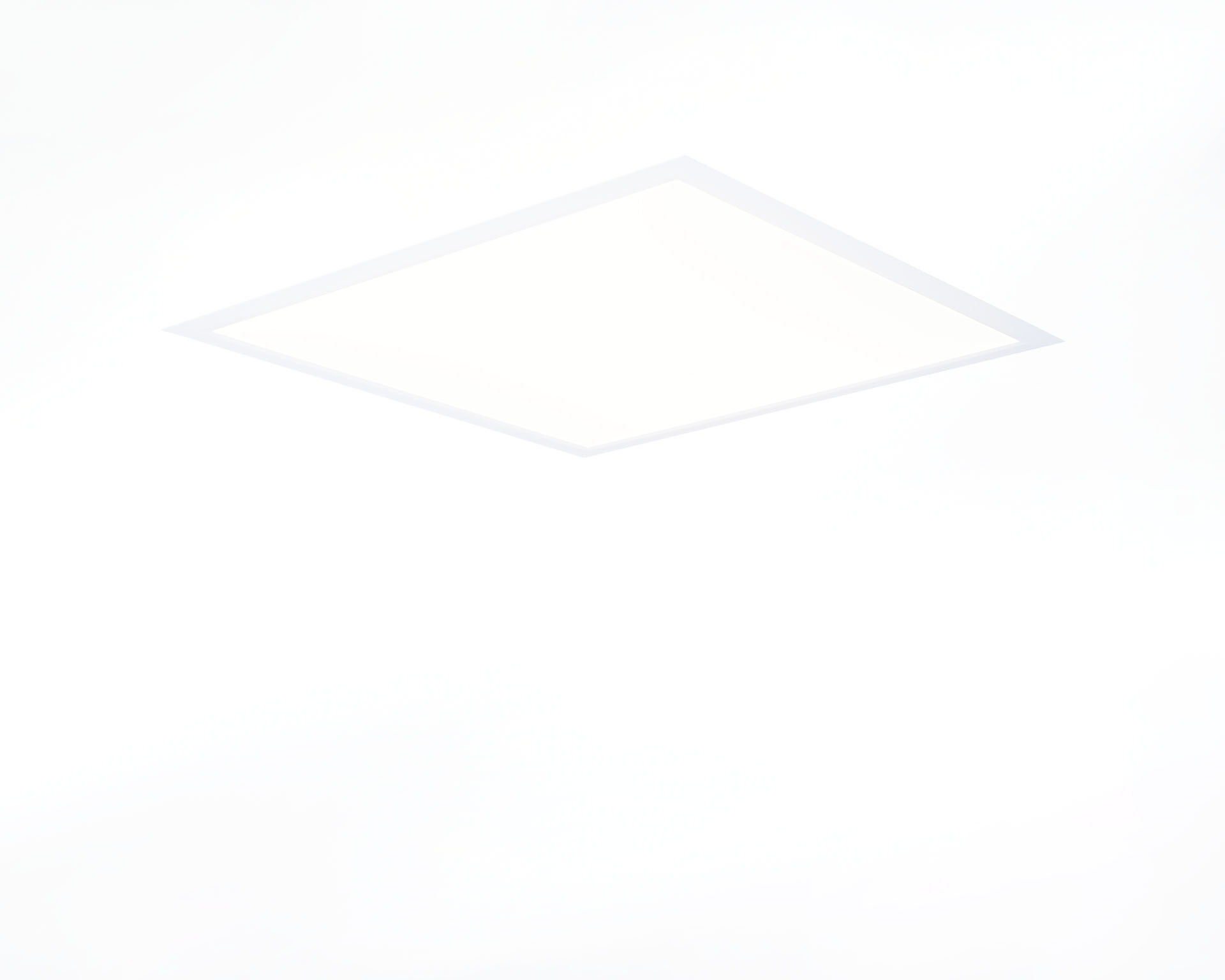 Armatuur met vlakke diffusor, lage inbouwhoogte.diffusor optiek, opaal acrylaat (PMMA), breedstralend lichtverdeling.Lage inbouwhoogte.Afmetingen: 621 mm x 621 mm x 14 mm.M625 vierkant, installatie door opleg in T-profiel systeemplafond gemoduleerd op 625 mm.Inbouwarmatuur met vlakke diffusor voor een heldere en uniforme uitlichting.Lichtstroom: 3600 lm, Specifieke lichtstroom: 124 lm/W.Opgenomen vermogen: 29.0 W, DALI dimbaar.Frequentie: 50-60Hz AC.Spanning: 220-240V.Isolatieklasse: klasse II.Led met superieure behoudfactor; na 50.000 branduren behoudt de armatuur 87% van zijn initiële lichtstroom (Tq = 25°C).Gecorreleerde kleurtemperatuur: 4000 K, Kleurweergave ra: 80.Standard deviation color matching: 3 SDCM.Gelakt plaatstaal behuizing, RAL9016 - verkeerswit (structuurlak).IP-graad: IP20.IK-graad: IK06.IP langs onderzijde: IP40 langs onderzijde.Gloeidraadtest: 650°C.5 jaar garantie op armatuur en driver.Certificeringen: CE.Armatuur met halogeenvrije leads.De armatuur is ontwikkeld en geproduceerd volgens standaard EN 60598-1 in een bedrijf dat ISO 9001 en ISO 14001 gecertificeerd is.